
KARTA ZGŁOSZENIA
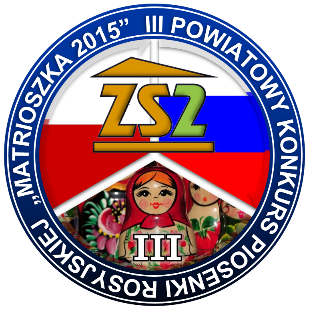 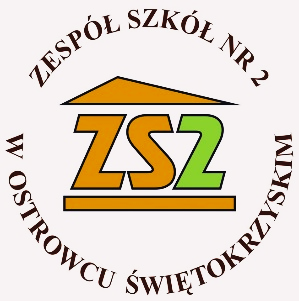 DO III ŚWIĘTOKRZYSKIEGO 
KONKURSU PIOSENKI ROSYJSKIEJ„MATRIOSZKA 2015”Imię i nazwisko uczestnika/-ów:……………………………………………………………………………………….......…………………………………………………………………………………………...……………………………………………………………………………………….......…………………………………………………………………………………………...Nazwa i adres szkoły zgłaszającej uczestnika/-ów:…………………………………………………………………………………………………………………………………………………………………………………………………………………………………………………………………………………………………………………………………………………………………………Tytuł prezentowanego utworu:……………………………………………………………………………………………Autor tekstu oraz muzyki:……………………………………………………………………………………………Gatunek muzyczny, do którego należy wybrany utwór:……………………………………………………………………………………………Imię i nazwisko nauczyciela przygotowującego uczestnika:……………………………………………………………………………………………Numer telefonu kontaktowego do nauczyciela – opiekuna:……………………………………………………………………………………………Wyrażam zgodę na przetwarzanie moich danych osobowych przez Organizatora oraz na publiczne wykorzystanie mojego wizerunku dla potrzeb konkursu i informowania o nim. (W przypadku uczniów niepełnoletnich zgodę podpisuje rodzic bądź opiekun prawny)………………………………    	 Podpis rodzica/opiekuna